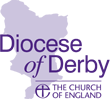 Training Incumbent’s Report	    Part 1 of 2Dear Training Incumbents,Thank you so much for all of your time and work supporting this curate.  I hope you know how appreciated you are. Please note this is only ‘Part 1’ of two parts.  At the end of the Deacon’s Year and in the curate’s Final Year, there is an additional form with just a few questions to be completed please (unsurprisingly called ‘Part 2’). Please use these forms for all curates ordained in and after 2023.  For the Training Incumbents of curates ordained 2022 or earlier, please use the previous form based on national criteria instead of the new national qualities framework.  This report has two functions. Firstly, it forms the basis of the recommendation to the Sponsoring Bishop about whether the curate is ready and called to move on the priesthood. Secondly, it is a vital part of the curate’s portfolio and will be read as part of the end of title assessment. This assessment is based on the national qualities formation framework which all curates must evidence that they inhabit. This report proforma provides a structure for all the required Training Incumbent evidence.  You will be asked to comment on the same areas in all three assessment years of the curacy. The reports will therefore build up a picture of the curate’s experience and learning in these areas during the title period. Plan to write only a couple / a few sentences for each quality subsection.The qualities are each on separate pages.  This is to enable the curate to place them alongside their reflections in each of the qualities and domains. The Rev’d Dwayne EnghOrdained Ministries Development OfficerMay 2023A. LOVE FOR GODA. LOVE FOR GODA. LOVE FOR GODA. LOVE FOR GODB. CALL TO MINISTRYB. CALL TO MINISTRYB. CALL TO MINISTRYB. CALL TO MINISTRYC. LOVE FOR PEOPLEC. LOVE FOR PEOPLEC. LOVE FOR PEOPLEC. LOVE FOR PEOPLED. WISDOMD. WISDOMD. WISDOMD. WISDOME. FRUITFULNESSE. FRUITFULNESSE. FRUITFULNESSE. FRUITFULNESSF. POTENTIALF. POTENTIALF. POTENTIALF. POTENTIALG. TRUSTWORTHINESSG. TRUSTWORTHINESSG. TRUSTWORTHINESSG. TRUSTWORTHINESSREFLECTIVE PRACTICEName of CurateParish / ContextTraining IncumbentAT THE END OF IME PHASE 2A1. ChristThe curate is reliant on God - Father, Son and Holy Spirit - and lives out an infectious, life- transforming faithA1. ChristFor example, the curate:1. Shows a vibrant faith that can speak about their own joys and disappointments, experience of change or failure and is able to interpret how grace is at work in their life 2. Is growing in Christlike character in daily living for example in love, humility, patience, prayerfulness, and obedience 3. Has a well-developed pattern of life based on four foundational texts (Jesus’ summary of the law; the Lord’s Prayer; the Apostles’ creed; the Beatitudes) 4. Can describe how their faith is maturing through their curacy Year 1 Training IncumbentCommentsYear 2 Training Incumbent CommentsEnd of Curacy Training Incumbent CommentsAT THE END OF IME PHASE 2A2. ChurchThe curate is rooted in scripture, the worship of the Church and the living traditions of faith A2. ChurchFor example, the curate:1. Shows a love for scripture and makes responsible use of it to explore issues of faith, for example in preaching and pastoral care 2. Has led a variety of services of worship with authority, confidence and imagination 3. Can apply the Bible and tradition of faith to specific issues in the contemporary church and society critically and reflectively Year 1 Training IncumbentCommentsYear 2 Training Incumbent CommentsEnd of Curacy Training Incumbent CommentsAT THE END OF IME PHASE 2A3. WorldThe curate whole-heartedly, generously and attractively engages with God’s world A3. WorldFor example, the curate:1. Can articulate God’s saving purpose for creation and humanity in the context of major issues facing the world and local community 2. Can draw on the resources of scripture and theology to explore ethical issues, in their own lives, in the local community, and in the wider world 3. Can draw on the resources of disciplines other than theology and of reflection upon their own experience and that of others, and integrate these with the insights of theology 4. Can share the good news of Jesus Christ, and has experience of mission and evangelism and of watching for the signs of God’s kingdom 5. Has inspired and led others to be actively engaged with issues of justice, peace and the integrity of creation Year 1 Training IncumbentCommentsYear 2 Training Incumbent CommentsEnd of Curacy Training Incumbent CommentsAT THE END OF IME PHASE 2A4. SelfThe curate is prayerful and studies the Bible A4. SelfFor example, the curate:1. Nurtures their private prayer life with regular spiritual practice with others (e.g.: spiritual accompaniment, quiet days, retreats, cell groups, prayer triplets) and can speak about the accountability and challenge experienced in such relationships 2. Engages with different approaches to prayer and spirituality as they are found across the Anglican tradition and the wider church in a range of cultural contexts. 3. Is committed to the Daily Office or other forms of public daily prayer 4. Is committed to independent study of scripture and theology as a resource for their ministry and personal growth 5. Has taught others how to pray, or to deepen their prayer lives using an approach which draws from outside their own tradition Year 1 Training IncumbentCommentsYear 2 Training Incumbent CommentsEnd of Curacy Training Incumbent CommentsAT THE END OF IME PHASE 2B1. ChristThe curate responds to the call of Christ to be a discipleB1. ChristFor example, the curate:1. Is committed to their own growth as a disciple and to forming new disciples 2. Can speak about the call of Christ on their life (and that of their household) as it is emerging in their curacy and describe its impact in daily decision-making Year 1 Training IncumbentCommentsYear 2 Training Incumbent CommentsEnd of Curacy Training Incumbent CommentsAT THE END OF IME PHASE 2B2. ChurchThe curate understands the distinctive nature of ordained priestly ministryB2. ChurchFor example, the curate:1. Can articulate the shape of their ministry and the way they have been formed as a priest during their curacy 2.Deeply inhabits the practices of their own tradition within the Church of England, and shows evidence of being able to engage generously and humbly with those whose tradition and practice are different 3. Evidences that they have discerned and fostered the gifts of God’s people as part of a commitment to the whole people of God Year 1 Training IncumbentCommentsYear 2 Training Incumbent CommentsEnd of Curacy Training Incumbent CommentsAT THE END OF IME PHASE 2B3. WorldThe curate is committed to being a public and representative personB3. WorldFor example, the curate:1. Has developed an informed appreciation of the representative role of a minister in the Church of England and has had experience of practising this across a wide range of public settings 2. Evidences skills to communicate the hope of the gospel afresh to a wide audience 3. Can manage themselves and their family relationships in the context of the gifts and pressures of public ministry, including setting appropriate boundaries Year 1 Training IncumbentCommentsYear 2 Training Incumbent CommentsEnd of Curacy Training Incumbent CommentsAT THE END OF IME PHASE 2B4. SelfThe curate articulates an inner sense of call grounded in priestly serviceB4. SelfFor example, the curate:1. Continues to discern the call on their life and on what being open to God will entail in the future 2. Can speak of the joys and challenges of ministry, and the way in which ministry has promoted their flourishing and their developing relationship with Christ, whilst being able to speak honestly when this has been hard 3. Has explored different forms and contexts of ministry and is open to discerning their future in the light of the needs of the church Year 1 Training IncumbentCommentsYear 2 Training Incumbent CommentsEnd of Curacy Training Incumbent CommentsAT THE END OF IME PHASE 2C1. ChristThe curate welcomes Christ in others, listens, values and respects; cares for those in poverty and the marginalised C1. ChristFor example, the curate:1.Demonstrates empathy and wisdom in pastoral relationships with a wide range of people so that they may learn from the diversity of God’s people 2. Builds healthy pastoral relationships in their curacy context which respect boundaries and go beyond the superficial 3. Can articulate the importance of Safeguarding and demonstrate good practice in managing the care of children and vulnerable adults in their curacy context 4. Demonstrates the disposition to resist evil, support the weak, defend the poor and intercede for the world Year 1 Training IncumbentCommentsYear 2 Training Incumbent CommentsEnd of Curacy Training Incumbent CommentsAT THE END OF IME PHASE 2C2. ChurchThe curate builds relationships which are collaborative and enabling C2. ChurchFor example, the curate:1.Demonstrates good listening skills in relationships with those inside and outside the church, including their own peers 2. Builds professional and trusting relationships with new colleagues that enable mutual respect, flourishing and learning 3. Evidences good reflective practice and learning from a wide range of pastoral and professional relationships from their IME 2 contexts 4. Has enabled others to assume roles of responsibility, drawing teams of volunteers together, mentoring and supervising others 5. Is alert to the existence of various forms of prejudice, including racism, in the church, and is learning how to challenge them, to support those who suffer from them and to create welcoming environments for all Year 1 Training IncumbentCommentsYear 2 Training Incumbent CommentsEnd of Curacy Training Incumbent CommentsAT THE END OF IME PHASE 2C3. WorldThe curate shows God’s compassion for the world C3. WorldFor example, the curate:1. Evidences an ability to put others at their ease in a range of settings demonstrating compassion and curiosity about the life experiences of others 2. Can demonstrate how their faith is shared in specific acts of missional engagement, and how they have led others to engage in thought, prayer and action 3. Is committed to and inspires others to work for peace and reconciliation in the world Year 1 Training IncumbentCommentsYear 2 Training Incumbent CommentsEnd of Curacy Training Incumbent CommentsAT THE END OF IME PHASE 2C4. SelfThe curate has empathy and is aware of how others receive them C4. SelfFor example, the curate:1. Is self-aware and able to reflect on their strengths and vulnerabilities with honesty and openness 2. Shows maturity and resilience in balancing the demands of ministry, family and friends, drawing on supportive and healthy relationships to support them in the joys and challenges of life 3. Is aware of how others see them and has been able to manage expectations appropriately 4. Evidences work with others in voluntary and professional settings, showing that they understand their own working style and can engage with others who work differently Year 1 Training IncumbentCommentsYear 2 Training Incumbent CommentsEnd of Curacy Training Incumbent CommentsAT THE END OF IME PHASE 2D1. ChristThe curate is inquisitive, curious and open to new and lifelong learningD1. ChristFor example, the curate:1. Is able to reflect alone, and with others, on their experiences in ministry, to articulate their learning and demonstrate its impact in changed behaviours 2. Demonstrates a commitment to life-long learning, whether through academic study, reflective practice, or engagement with their personal development, and including engagement with the insights of others who are different from them and marginalised voices 3. Demonstrates a capacity to live with unanswered questions and open-ended situations 4. Has demonstrated learning in a new and different context which has been outside their comfort zone 5. Demonstrates skills in enabling both children and adults to learn, in both informal and formal settings Year 1 Training IncumbentCommentsYear 2 Training Incumbent CommentsEnd of Curacy Training Incumbent CommentsAT THE END OF IME PHASE 2D2. ChurchThe curate shows Leadership that enables thriving and healthy churches, handles conflict, and can lead in missionD2. ChurchFor example, the curate:1. Demonstrates appropriate and authentic leadership within the church setting with integrity and are able to reflect on their own leadership preferences and demonstrate flexibility in adapting their leadership style to the context 2.Can make creative and critical use of the resources of scripture and theology and contemporary perspectives on leadership and organisations to inform discipleship, leadership and community formation in the changing contexts of the Church of England 3. Demonstrates how they have enabled and developed the leadership of others within a Christian community 4. Has demonstrated ability to see the bigger picture and develop a strategy for growth which takes people with them 5. Can demonstrate the part they have played in collaborative leadership, showing awareness of the challenges and tensions of working in teams 6. Can describe situations in which they have been involved in transforming conflict and can reflect on their learning 7. Can demonstrate an area where they have led the church or part of the church community through change, articulate vision, ensuring execution and taking people with them 8. Can reflect critically on their own and others use of authority and power, understanding the dynamics operating within the local church and responding with wisdom and humility Year 1 Training IncumbentCommentsYear 2 Training Incumbent CommentsEnd of Curacy Training Incumbent CommentsAT THE END OF IME PHASE 2D3. WorldThe curate is robust and courageous and prepared to take risksD3. WorldFor example, the curate:1. Can discern God’s mission in the setting in which they serve by reflective discernment through God’s Spirit and by responding in ways reflecting the 5 marks of mission 2.Demonstrates the capacity to reflect for themselves and to act in accordance with their convictions 3.Demonstrates qualities of leadership such that they can defend unpopular decisions if needed to 4. Can evidence where they have taken well-judged initiatives in their leadership Year 1 Training IncumbentCommentsYear 2 Training Incumbent CommentsEnd of Curacy Training Incumbent CommentsAT THE END OF IME PHASE 2D4. SelfThe curate is a mature and integrated person of stability and integrityD4. SelfFor example, the curate:1.Demonstrates good listening skills in relationships with those inside and outside the church, including their own peers 2. Builds professional and trusting relationships with new colleagues that enable mutual respect, flourishing and learning 3. Evidences good reflective practice and learning from a wide range of pastoral and professional relationships from their IME 2 contexts 4. Has enabled others to assume roles of responsibility, drawing teams of volunteers together, mentoring and supervising others 5. Is alert to the existence of various forms of prejudice, including racism, in the church, and is learning how to challenge them, to support those who suffer from them and to create welcoming environments for all Year 1 Training IncumbentCommentsYear 2 Training Incumbent CommentsEnd of Curacy Training Incumbent CommentsAT THE END OF IME PHASE 2E1. ChristThe curate embraces the different and enables others to be witnesses and servantsE1. ChristFor example, the curate:1.Demonstrates humility and openness to the views of others (both within the Church of England and ecumenically) who differ in theological position 2.Gives evidence of practical engagement with those of a world faith community other than Christianity 3. Has enabled growth in faith in individuals from whom they differ for example, in age, gender, class, and culture Year 1 Training IncumbentCommentsYear 2 Training Incumbent CommentsEnd of Curacy Training Incumbent CommentsAT THE END OF IME PHASE 2E2. ChurchThe curate shows the capacity to exercise sacramental, liturgical and effective and enabling teaching ministryE2. ChurchFor example, the curate:1.Regularly plans and presides over liturgies which are inspiring, ordered and which lead others into worship 2.Preaches in ways which are effective in teaching the faith and encouraging growth in discipleship 3. Communicates faith and practice in a variety of ways, with sensitivity to their audience 4. Can evidence an engagement with both traditional and new Christian communities showing an appreciation of how both can play a role in the mission of God Year 1 Training IncumbentCommentsYear 2 Training Incumbent CommentsEnd of Curacy Training Incumbent CommentsAT THE END OF IME PHASE 2E3. WorldThe curate shares faith in Christ and can accompany others in their faithE3. WorldFor example, the curate:1.Can speak with confidence and infectious enthusiasm about their own journey of faith and discipleship. 2.Shows how they have nurtured others in their everyday faith, in the school, workplace or family 3. Is able to listen attentively to individuals and the community so that they can help others discern the presence and activity of the Holy Spirit 4. Has led others in evangelism and mission and can reflect on lessons learned, from those that were fruitful, and those that were not and how all of this connects to the mission of God 5. is an articulate apologist and interpreter of the faith in the public arena (for example in preaching at civic events, blogging, or speaking at enquirers or other open events such as pub theology) 6. Has prepared children and adults for rites of initiation Year 1 Training IncumbentCommentsYear 2 Training Incumbent CommentsEnd of Curacy Training Incumbent CommentsAT THE END OF IME PHASE 2E4. SelfThe curate has resilience and staminaE4. SelfFor example, the curate:1.Has achieved a rhythm of life that balances ministry, family, friends and rest in a sustainable way within their curacy context 2. Understands their own conscious and unconscious bias and has strategies to mitigate them 3. Has shown a capacity to bounce back after disappointment 4. Evidences the ability to prioritise under pressure and, where appropriate, to delegate tasks to others Year 1 Training IncumbentCommentsYear 2 Training Incumbent CommentsEnd of Curacy Training Incumbent CommentsAT THE END OF IME PHASE 2F1. ChristThe curate has potential to grow in faith and be open to navigating the future in the company of Christ F1. ChristFor example, the curate has potential to:1.Serve the church in an uncertain and unknown future 2. Inspire others to grow in faith and discipleship Year 1 Training IncumbentCommentsYear 2 Training Incumbent CommentsEnd of Curacy Training Incumbent CommentsAT THE END OF IME PHASE 2F2. ChurchThe curate has potential to manage change and see the big pictureF2. ChurchFor example, the curate has potential to:1. Live with contingency, adapting to change in the church and leading others as a non-anxious presence 2. Lead a church in growth with a capacity to evaluate risk and to act with courage 3. Chair a PCC meeting Year 1 Training IncumbentCommentsYear 2 Training Incumbent CommentsEnd of Curacy Training Incumbent CommentsAT THE END OF IME PHASE 2F3. WorldThe curate has potential to see where God is working in the world and respond with missionary imaginationF3. WorldFor example, the curate has potential to:1. Lead a church in mission 2. Plant a church or Fresh Expression, enabling others to lead and sustain its ministry Year 1 Training IncumbentCommentsYear 2 Training Incumbent CommentsEnd of Curacy Training Incumbent CommentsAT THE END OF IME PHASE 2F4. SelfThe curate has potential to be adaptable and agileF4. SelfFor example, the curate has potential to:1. Grow in self-awareness as a reflective practitioner with a capacity to change their mind in the light of experience and practice 2. Face the challenges of ministry including its disappointments, with equanimity Year 1 Training IncumbentCommentsYear 2 Training Incumbent CommentsEnd of Curacy Training Incumbent CommentsAT THE END OF IME PHASE 2G1. ChristThe curate follows Christ in every part of their life G1. ChristFor example, the curate:1.Has knowledge of the four texts (Jesus’ summary of the Law; Lord’s Preyer; Apostles’ Creed; Beatitudes) and well-developed pattern of life based on these, 2.Is able to accept the holy scriptures as revealing all things necessary for eternal salvation through faith in Jesus Christ
3. Has demonstrated personal and scholarly integrity in fulfilling the requirements of their training. Year 1 Training IncumbentCommentsYear 2 Training Incumbent CommentsEnd of Curacy Training Incumbent CommentsAT THE END OF IME PHASE 2G2. ChurchThe curate leads maturely which promotes safe and harmonious Christian communities G2. ChurchFor example, the curate:1.Can show that they are ready to accept and ministers the discipline of the Church and respect authority duly exercised within it 2.Can show capacity to manage relationships 3.Demonstrates a concern and the ability to create safe environments in which sensitive issues and concerns can be raised honestly and openly 4.Demonstrates understanding of the Guidelines for the Professional Conduct of the Clergy 5.Can understand and articulate the importance of Safeguarding and knows what good practice in managing the care of children and vulnerable adults looks like 6.Can demonstrate the knowledge and skills required to fulfil the legal and administrative responsibilities that required by incumbent level responsibility 7.Engages with the vision and values of the Diocese Year 1 Training IncumbentCommentsYear 2 Training Incumbent CommentsEnd of Curacy Training Incumbent CommentsAT THE END OF IME PHASE 2G3. WorldThe curate lives out their life as a representative of God’s people G3. WorldFor example, the curate:1.Demonstrates the ability to communicate Christian faith in a credible way that respects the context in which that witness takes place 2.Has ability to evaluate risk and know when a risky venture is justified and appropriate 3.Has sufficient knowledge of taking care when using social media 4. Has skills to chair a charity Year 1 Training IncumbentCommentsYear 2 Training Incumbent CommentsEnd of Curacy Training Incumbent CommentsAT THE END OF IME PHASE 2G4. SelfThe curate has a high degree of self-awareness.G4. SelfFor example, the curate:1.Can speak of the joys and challenges off ministry and the way in which ministerial formation promotes flourishing and their developing relationship with Christ 2.Has accountability mechanisms in place 3.Demonstrates the ability to manage confidentiality 4. Able to live within the House of Bishops guidelines on Human sexuality 5.Able to live within the 5 Guiding Principles 6.Demonstrates understanding of the Church’s Fitness to Practice Framework and how this affects ongoing ministry Year 1 Training IncumbentCommentsYear 2 Training Incumbent CommentsEnd of Curacy Training Incumbent CommentsAT THE END OF IME PHASE 2The curate has the capacity to be a reflective practitionerReflective Practice is partly about a capacity to make creative connections between faith and life alongside an honest self-understanding, but it is also about something deeper. We are drawing here from work done on the progress people can be expected to make in supervision from focusing on their own performance; to meeting the needs of others; to reflection on the process; to process in context. Reflective practice also links with the capacity to enable others with the question whether the minister is sharing his/her reflective activity with others so that all learn together. As regards theological reflection, there is the question whether they are doing one-way or two-way reflection, applying their theology to situations (which is fine as far as it goes) or in addition allowing the situation to ask questions of their theology / interpretation of the Bible (which is richer). Research on youth workers and theological reflection also suggests that easily the biggest obstacle to reflection is the difficulty of setting aside the time. This suggests that effective reflective practitioners also need to be able to manage their schedules to make time for this activity. And finally, we are asking questions about how their reflective practice is linking up with their prayer life and how they are able to bring God into the reflective process. Year 1 Training IncumbentCommentsYear 2 Training Incumbent CommentsEnd of Curacy Training Incumbent CommentsSigned and Dated by Training IncumbentYear 1Year 2Year 3Has the curate seen the report?Is there anything the curate wishes to add in response?Ordained Ministries Development Officer CommentsOrdained Ministries Development Officer CommentsYear 1Year 2Year 3